מנהל מכלול אשפוז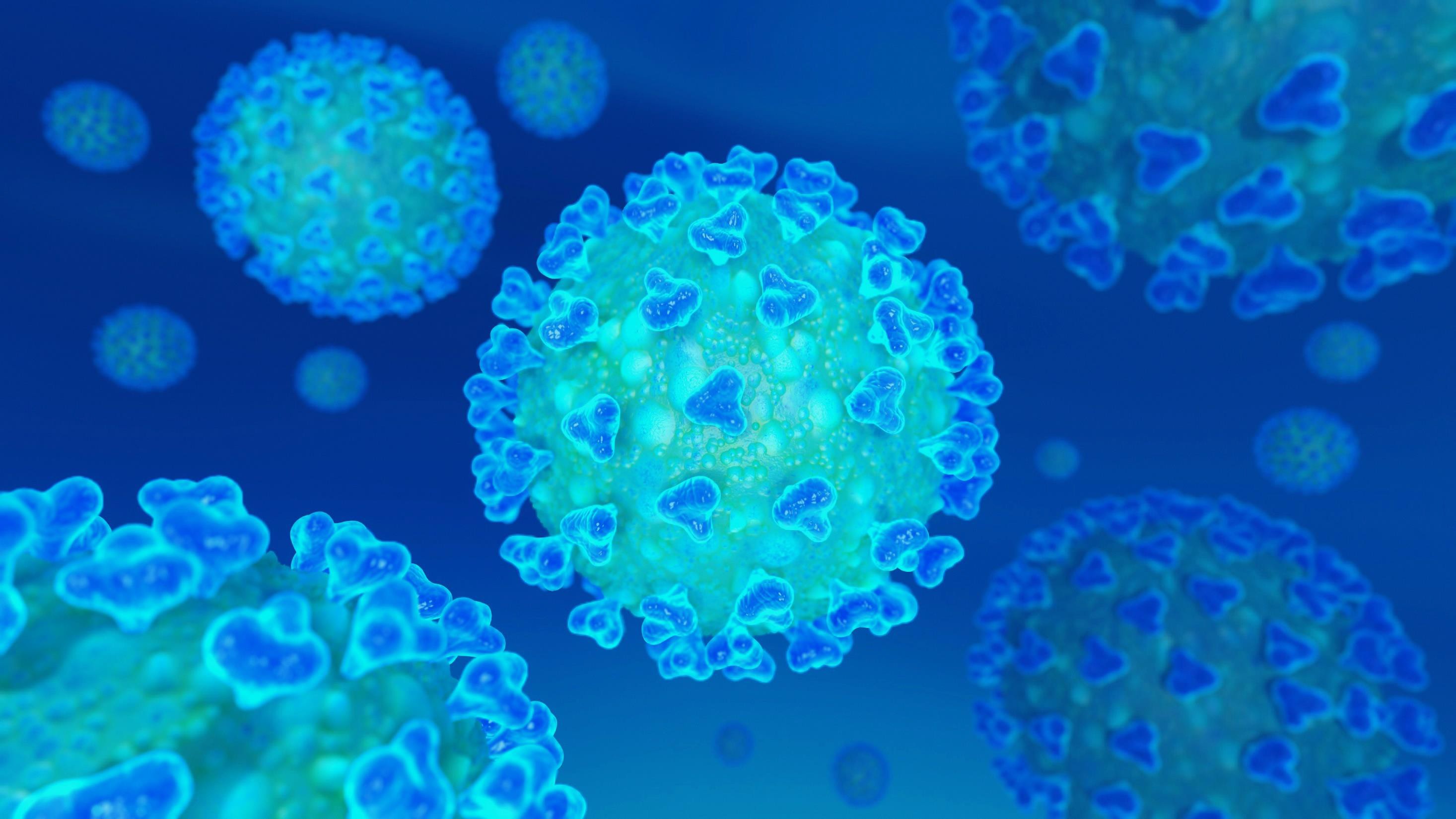 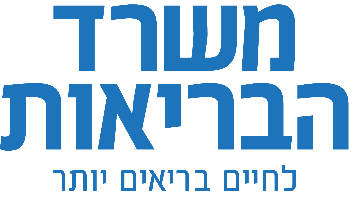 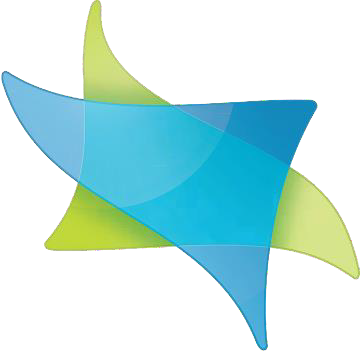 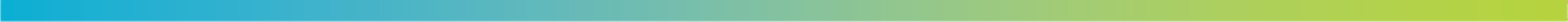 מעודכן01/05/2020 ליוםבשעה 09:0009:00 || 01/05/2020 ||מעודכןהשעות האחרונות:שינוי 24נפטר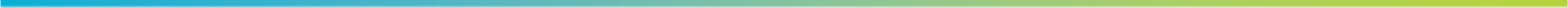 קשה מצטברמונשמים כעתקשהקשה כעתבינוני                         קל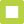 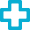 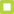 מחלימים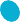 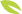 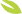 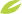 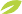 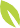 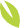 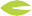 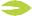 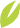 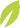 \ אשפוזלהחלטה קהילהבתי מלוןטיפול ביתבתי חולים8171,7464,138135 קל      כ"סהבאשפוז    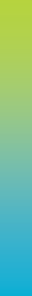 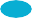 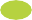     בינוני 82322•   5 מונשמים כרוניים מתוך 83105קשה    •   5 חולים מונשמים מחוברים ל ECMO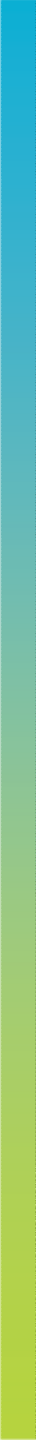 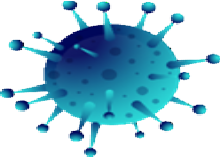 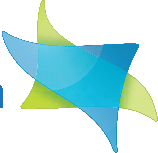 3/1/202703/2/2012003/3/2012203/4/2012503/5/2012403/6/2012603/7/2012903/8/2022303/9/2032603/10/2042703/11/2072303/12/2092703/13/20122033/14/20125003/15/20129063/16/20224063/17/20229033/18/20240023/19/202501707100012015151721253935037631003126415442004250529811413125293/20/2020690  15 7063/21/2020864 183/22/2020941183/23/202012191888396012383/26/20203/27/202066242679 2938250030293/28/20203/29/20203/30/202089891343359376441953460386543443/31/20204/1/202016322646485344483155914/2/20204/3/20204/4/20202893574275893663771206211703075894/5/20204/6/20204/7/20204/8/2020477585683801749579758662888380188611940497554/9/20204/10/20204/11/20204/12/20208641061123613889152935295469744100951050510878112354/15/20204/16/20204/17/20204/18/20204/19/20204/20/20204/21/20204/22/20204/23/202023092624296732473564387243534961533410156999497409702962796099349917890671259112758128551310713362136541388314326145924/24/20204/25/20205685 90046158979114882151484/28/2020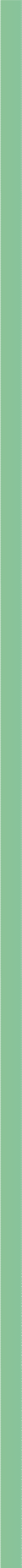 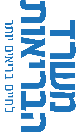 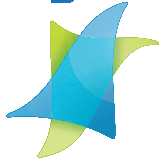 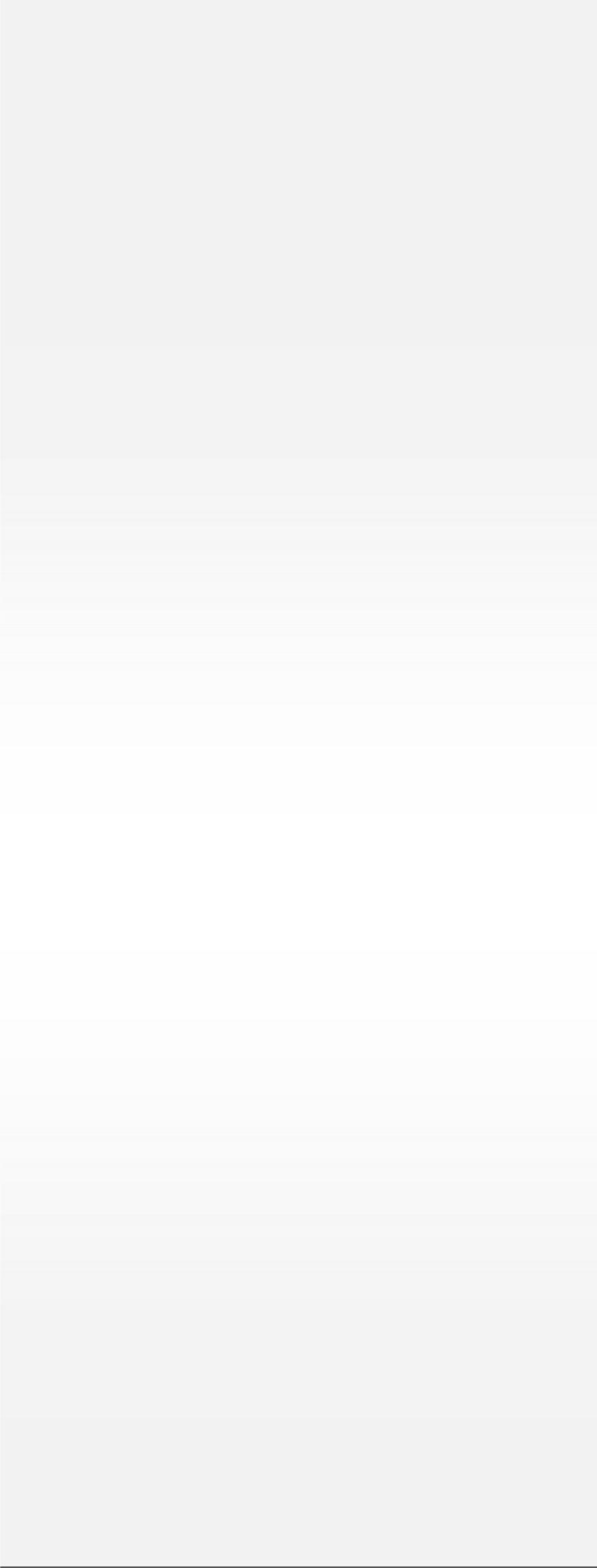 4/29/20204/30/20205/1/202080067641723970237375792984128758155891578215870160043/1/20203/2/20203/3/20203/4/20203/5/20203/6/20203/7/20203/8/20203/9/20203/10/20203203010214041140113/11/20203/12/20203/13/20203/14/20203/15/20203/16/20203/17/20203/18/20203/19/20203/20/20203/21/20203/22/20203/23/20200  260  240  261  280	460	501	4861330	7701151161771772783/24/2020	123/25/2020	93/26/2020	273/27/2020	133/28/2020	103/29/2020	03/30/2020	453/31/2020	294/1/2020	634/2/2020	634/3/2020	684/4/2020	704/5/2020	503634294314054294704794875295596207608194/6/20204/7/20204/8/20204/9/20204/10/202010898118631973513404105937934/11/20204/12/20204/13/20201751523013733576334/14/20204/15/20204/16/20204/17/20204/18/202016797313132309315343252 803914/19/20202553174/20/20204/21/20204/22/20202292932084814436084/23/2020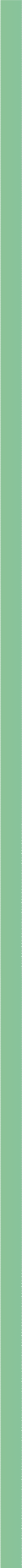 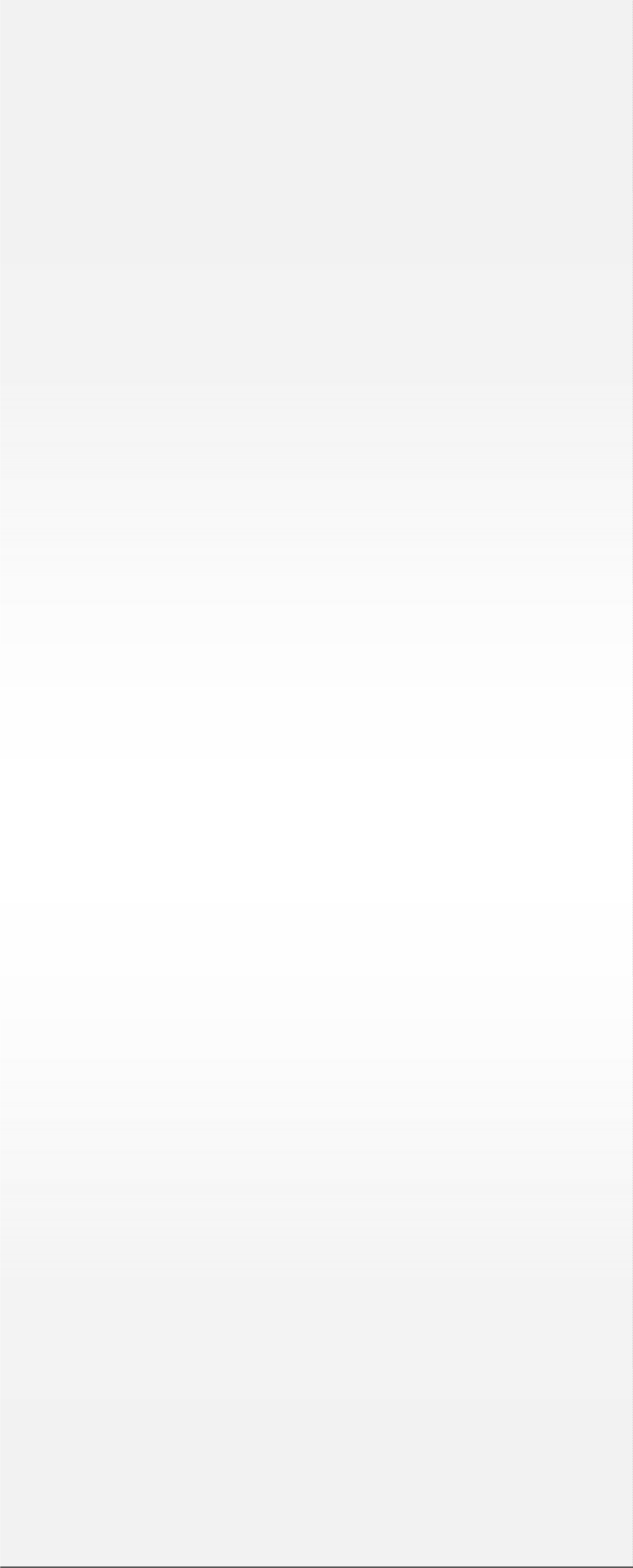 4/24/20204/25/20204/26/20204/27/20204/28/20204/29/20204/30/20205/1/202068123881341941932662902662503733513464744434835795543/6/20203/7/20203/8/20203/9/20203/10/20203/11/20203/12/20203/13/20203/14/20203/15/20203/16/20203/17/20203/18/20203/19/20203/20/20203/21/20203/22/20203/23/20203/24/20203/25/20203/26/2020111111233356771 121 171	261	314	425	468	563/27/20203/28/20203/29/20203/30/20203/31/20204/1/20204/2/20204/3/20204/4/20204/5/202012	6312	6912	8115	952021293642461171221491701781954/6/20204/7/20204/8/20204/9/20204/10/20204/11/20204/12/20204/13/20204/14/20204/15/20204/16/20204/17/20204/18/20204/19/20204/20/20204/21/20204/22/20204/23/20204/24/20205159717992961031101171261401481581711731811871911932152372552843013273313433513553673833893913954004094094104/25/2020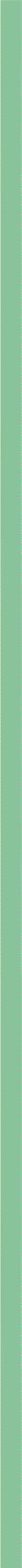 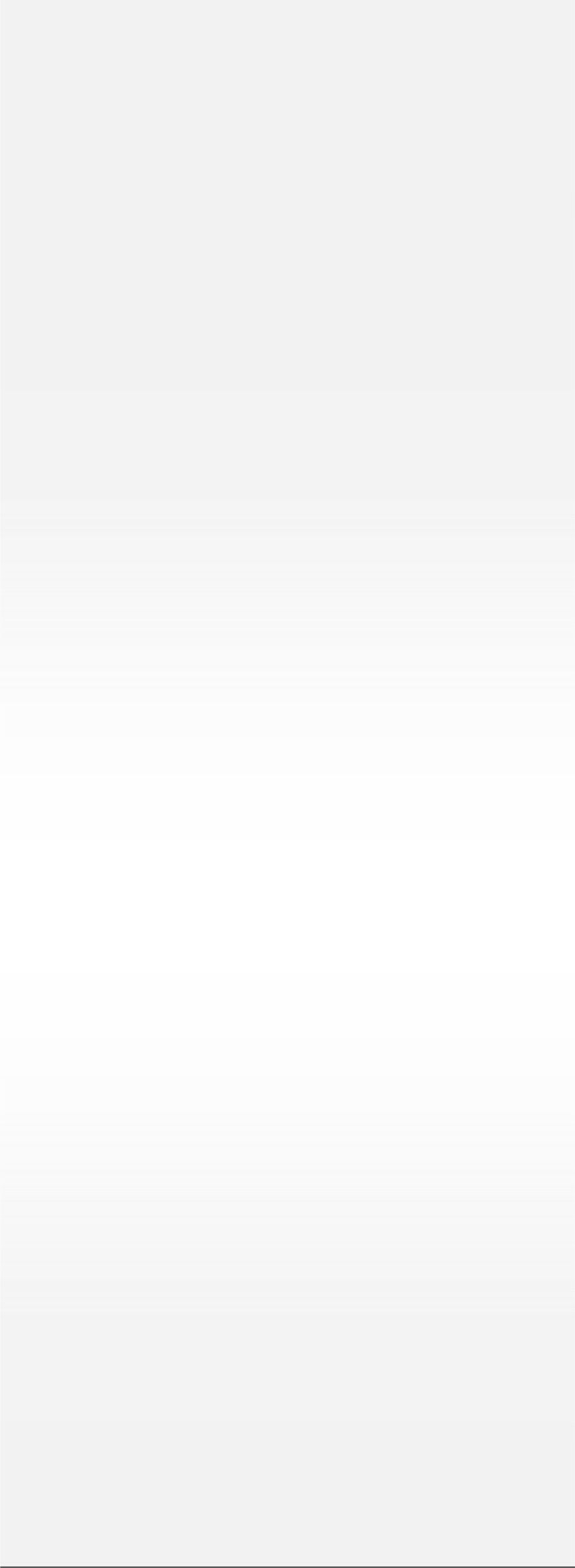 4/26/20204/27/20204/28/20204/29/20204/30/20205/1/202019819920220821221922341041241341341942542509:00 || 01/05/2020 ||מעודכן, קשים ומונשמים– בינונייםתמונת מצב יומיתבבוקר בכל יום)08:00( נתון לשעה250                                                                                                                          בינוני      קשה      מונשם     נפטר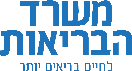 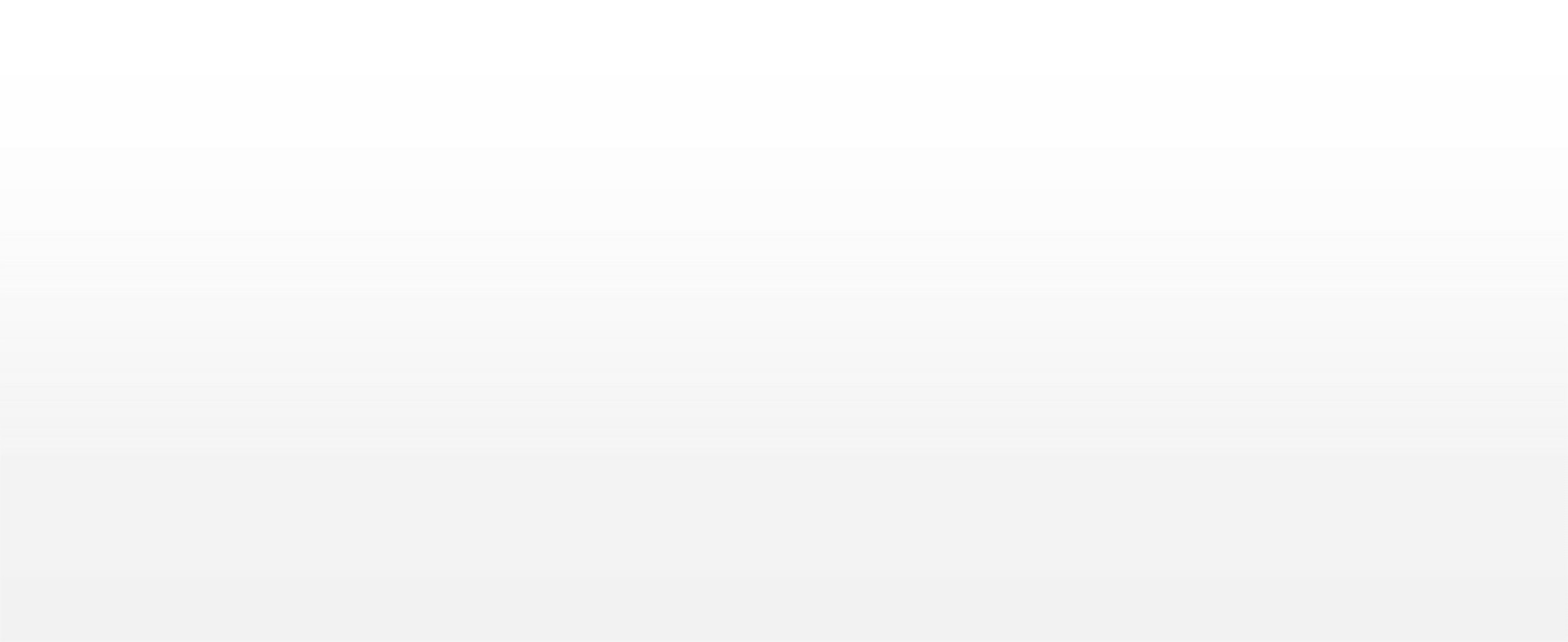 200166173191181153199147165 116748171180	181 181	182174	176 174181173 172168167156150148150144115125127141122 119 125152132155123133136132140 157129 145117140142134 135136 139130 132 12911712011710012710711894   9780   9756   76107 106 10795113114 113 111124 107 107102112101 99100 96919310585   83501202415   153729   34173235943468   4946   6037   387534436862   86135412	1314	10 1388 857979 821	1	1	1	1	1	2	32	2	24	5	65	624118               109                     0	0	31	3	40	0	3	5	18	7	6	4	5	88	4	7	7	7	9	82	8	6	42	5	1	3	64	7	401	1	1	15	6	4	5	711 11 11 10 1309:00 || 01/05/2020 ||מעודכןקשים– נפטרים,תמונת מצבומונשמים חלוקה על פי קבוצות גיל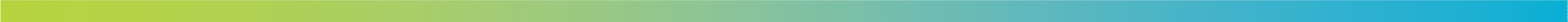 מונשמים      קשים      נפטרים 100 ו מ ע לה9 0 - 9 9 8 0 - 8 9 7 0 - 7 9 6 0 - 6 9 5 0 - 5 9 4 0 - 4 9 3 0 - 3 9 2 0 - 2 9 1 0 - 1 9 0  -  9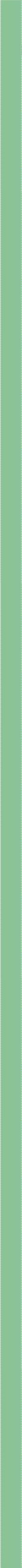 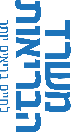 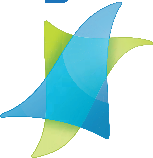 שניידר שיבא רמב"םקפלן צרפתי פוריה סנט ג'וזף סורוקה נהריהמעייני הישועהמאיר לניאדו כרמלזיו וולפסון השרון העמקשערי צדק הלל יפה עין כרם ברזילי בני ציון שמיראסותא אשדודאנגלי איכילוב אלמקאסד איטלקי נצרת09:00 || 01/05/2020 ||מעודכן– נפטריםתמונת מצבסה"כ נפטרים: 22309:00 || 01/05/2020 ||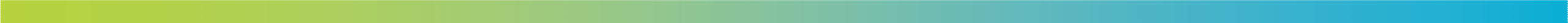 מעודכןמאושפזים תמונת מצב -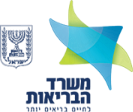 1.83%0%- 2.35%- 10.26%3.80%- 2.94%22342583*105826,8363/24/202016330316673/25/202013998620304/13/2020168910069118684/14/2020200010083122004/26/202086569072153984/27/20208466789615466מרכזים גריאטרייםבתי חולים כללייםבתי חולים כללייםבתי חולים כללייםבתי חולים כללייםבתי חולים כללייםבתי חולים כללייםבתי חולים כללייםבתי חולים כללייםבתי חולים כללייםבתי חולים כללייםבתי חולים כללייםבתי חולים כללייםבתי חולים כללייםבתי חולים כללייםבתי חולים כללייםבתי חולים כללייםבתי חולים כללייםבתי חולים כללייםבתי חולים כללייםבתי חולים כללייםבתי חולים כללייםבתי חולים כללייםבתי חולים כללייםבתי חולים כללייםבתי חולים כללייםבתי חולים כללייםבתי חולים כללייםבתי חולים כללייםמרכזים גריאטרייםשניידרשיבארמב"םקפלןצרפתיפוריהג'וזף סנטסורוקהנהריההישועה מעיינימאירלניאדוכרמלזיווולפסוןהשרוןהעמקצדק שערייפה הללכרם עיןברזיליציון בנישמיראסותאאנגליאיכילובמוקאסד אלנצרת איטלקי18026450100101129712186334516308102400כמותבתי חולים כללייםבתי חולים כללייםבתי חולים כללייםבתי חולים כללייםבתי חולים כללייםבתי חולים כללייםבתי חולים כללייםבתי חולים כללייםבתי חולים כללייםבתי חולים כללייםבתי חולים כללייםבתי חולים כללייםבתי חולים כללייםבתי חולים כללייםבתי חולים כללייםבתי חולים כללייםבתי חולים כללייםבתי חולים כללייםבתי חולים כללייםבתי חולים כללייםבתי חולים כללייםבתי חולים כללייםבתי חולים כללייםבתי חולים כללייםבתי חולים כללייםבתי חולים כללייםבתי חולים כללייםבתי חולים כללייםבתי חולים כללייםבתי חולים כללייםבתי חולים כללייםסה"כשניידרשיבארמב"םקפלןצרפתיפוריהג'וזף סנטסורוקהנהריההישועה מעיינימאירלניאדוכרמלזיווולפסוןהשרוןהעמקצדק שערייפה הללכרם עיןברזיליציון בנישמיראשדוד אסותאאנגליאיכילובאלמקאסדנצרת איטלקי135205141152081048219216531קלאשפוזים82222237413539261246בינוניאשפוזים105272131617441121424115קשהאשפוזים832511331733511222113מונשמיםאשפוזים817817817817817817817817817817817817817817817817817817817817817817817817817817817817817טרם נקבעטרם נקבע58845,8845,8845,8845,8845,8845,8845,8845,8845,8845,8845,8845,8845,8845,8845,8845,8845,8845,8845,8845,8845,8845,8845,8845,8845,8845,8845,8845,884סה"כ בקהילהסה"כ בקהילה205026450100101129712186334516308102400נפטריםנפטרים87588758875887588758875887588758875887588758875887588758875887588758875887588758875887588758875887588758875887588758מחלימיםמחלימים3220699105376331318001117539636678112100סה"כסה"כ322322322322אשפוזיםאשפוזיםאשפוזיםאשפוזיםאשפוזים4,1384,1384,1384,138טיפול ביתטיפול ביתטיפול ביתטיפול ביתטיפול בית1,7461,7461,7461,746טיפול במלוןטיפול במלוןטיפול במלוןטיפול במלוןטיפול במלון817817817817טרם נקבעטרם נקבעטרם נקבעטרם נקבעטרם נקבע205205205205נפטרים בתי חוליםנפטרים בתי חוליםנפטרים בתי חוליםנפטרים בתי חוליםנפטרים בתי חולים18181818נפטרים בגריאטריהנפטרים בגריאטריהנפטרים בגריאטריהנפטרים בגריאטריהנפטרים בגריאטריה223223223223סה"כ הנפטריםסה"כ הנפטריםסה"כ הנפטריםסה"כ הנפטריםסה"כ הנפטריםבתי חולים כללייםבתי חולים כללייםבתי חולים כללייםבתי חולים כללייםבתי חולים כללייםבתי חולים כללייםבתי חולים כללייםבתי חולים כללייםבתי חולים כללייםבתי חולים כללייםבתי חולים כללייםבתי חולים כללייםבתי חולים כללייםבתי חולים כללייםבתי חולים כללייםבתי חולים כללייםבתי חולים כללייםבתי חולים כללייםבתי חולים כללייםבתי חולים כללייםבתי חולים כללייםבתי חולים כללייםבתי חולים כללייםבתי חולים כללייםבתי חולים כללייםבתי חולים כללייםבתי חולים כללייםבתי חולים כללייםבתי חולים כללייםבתי חולים כללייםסה"כשניידרשיבארמב"םקפלןצרפתיפוריהג'וזף סנטסורוקהנהריההישועה מעיינימאירלניאדוכרמלזיווולפסוןהשרוןהעמקצדק שערייפה הללכרם עיןברזיליציון בנישמיראשדוד אסותאאנגליאיכילובמוקאסד אלנצרת איטלקי135205141152081048219216531קל82222237413539261246בינוני105272131617441121424115קשה832511331733511222113מונשם263252350661521650281444258664284608420223520060114675857594123510סה"כ מיטות3220699105376331318001117539636678112100מיטות תפוסות231052281571511645251373625532484607318523016154786151495840214010מיטות פנויות